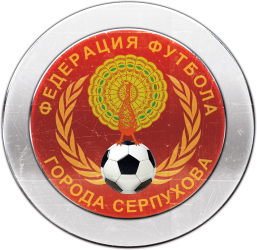 ФЕДЕРАЦИЯ ФУТБОЛА ГОРОДА СЕРПУХОВА Адрес в Internet  http://serpff.ru/       Адрес E-mail: korikvall@yandex.ruДопущено _________ человек    «_____» _______________20__ г.   Председатель ФФС ___________ В.С. МИХЕЕВ                                                                                                                                                                                                      Принято                                             «_____» _______________20__ г.   Секретарь  ФФС        ___________ В.Э. КОРИКОВ   ЗАЯВОЧНЫЙ  ЛИСТ                                                         ОСНОВНЫЕ ЦВЕТА ФОРМЫ:      футболки                    белые                       трусы красные               гетры     красные                          ЗАПАСНЫЕ ЦВЕТА ФОРМЫ:               футболки          красные                         трусы  красные                                  гетры красные              КОМАНДА                                                                 СПАРТАК                             населенный пункт                         г.о.     СЕРПУХОВ                     НАЗВАНИЕ   СОРЕВНОВАНИЯ                                   6-е первенство среди мужчин  8Х8                                         г.о. СЕРПУХОВ               ВОЗРАСТНАЯ КАТЕГОРИЯ:  ВЕТЕРАНЫ 40+РУКОВОДСТВО КОМАНДЫЭЛЕКТРОННАЯ ПОЧТА ПРЕДСТАВИТЕЛЯ КОМАНДЫ: ash9534@mail.ru _________________________________________________	МЕДИЦИНСКИЙ ДОПУСК                           «__» __________20__г.   ВРАЧ                                               _____________/___________/ДАННЫЕ В ЗАЯВКЕ ПОДТВЕРЖДАЮ И ОБЯЗУЮСЬ ДОВЕСТИ ДО ФУТБОЛИСТОВ НОРМАТИВНЫЕ ДОКУМЕНТЫ: РЕГЛАМЕНТ СОРЕВНОВАНИЯ, ДИСЦИПЛИНАРНЫЙ РЕГЛАМЕНТ                                                                           «__» __________20__г.       ПРЕДСТАВИТЕЛЬ КОМАНДЫ   ___________/Ашмаров И.А./№ФАМИЛИЯ, ИМЯ, ОТЧЕСТВОДАТАРОЖДЕНИЯАМПЛУА(в,з,п /з,н)ПРЕЖНЯЯ КОМАНДАРНФ ФФСДОМАШНИЙ АДРЕСВИЗАВРАЧА01МИЩЕНКО ЭДУАРД ГЕННАДЬЕВИЧ31.03.1975ВСПАРТАКЧЕХОВ02АЛЕШИН ЮРИЙ ИВАНОВИЧ19.11.1964ЗСПАРТАКСЕРПУХОВ03АШМАРОВ ИГОРЬ АЛЕКСЕЕВИЧ22.06.1968ЗСПАРТАКСЕРПУХОВ04АРХИПОВ ДМИТРИЙ СЕРГЕЕВИЧ 19.01.1976ЗСПАРТАКСЕРПУХОВ05САВИН СЕРГЕЙ ВЛАДИМИРОВИЧ01.08.1972НСПАРТАКСЕРПУХОВ06ГУЩИН АЛЕКСЕЙ НИКОЛАЕВИЧ28.08.1969ЗСПАРТАКСЕРПУХОВ07ЕФИМОВ ЕВГЕНИЙ ВЛАДИМИРОВИЧ22.06.1975НСПАРТАКСЕРПУХОВ08ЧЕРЕНКОВ ДМИТРИЙ АЛЕКСАНДРОВИЧ03.05.1978НСПАРТАКСЕРПУХОВ09ЕРЕМИН АЛЕКСЕЙ ВИКТОРОВИЧ10.12.1976НСПАРТАКСЕРПУХОВ10ШЕСТАКОВ ПЕТР ТИМОФЕЕВИЧ12.04.1972НСПАРТАКСЕРПУХОВ11НИКАНДРОВ ИЛЬЯ НИКОЛАЕВИЧ23.09.1976НСПАРТАКЧЕХОВ12КУЧИН ДМИТРИЙ ВЛАДИМИРОВИЧ06.07.1972ЗСПАРТАКЧЕХОВ13ЛУКИН МАКСИМ ЮРЬЕВИЧ17.03.1974ЗСПАРТАКЧЕХОВ14ЗУЕВ АЛЕКСЕЙ МИХАЙЛОВИЧ05.11.1976ВСПАРТАКСЕРПУХОВ15КОВТУН ЮРИЙ МИХАЙЛОВИЧ26.02.1965НСПАРТАКСЕРПУХОВ16БАБУШКИН ДМИТРИЙ АНАТОЛЬЕВИЧ23.06.1974НСПАРТАКЧЕХОВ17МОИСЕЕВ ДМИТРИЙ БОРИСОВИЧ 20.10.1976ЗСПАРТАКЧЕХОВ18ДРЯНЦЕВ ВЛАДИМИР ВАЛЕРЬЕВИЧ23.05.1976ЗСПАРТАКЧЕХОВ19САЛИМОВ СТАНИСЛАВ АЛИКОВИЧ13.05.1978ЗСПАРТАКЧЕХОВ20АЛЕКСЕЕНКО ДМИТРИЙ ГРИГОРЬЕВИЧ20.01.1975ЗСПАРТАКЧЕХОВ21ЕРЕМИН СЕРГЕЙ АЛЕКСЕЕВИЧ10.03.1973П/ЗСПАРТАКСЕРПУХОВ22СЕРИКОВ АНДРЕЙ ЛЬВОВИЧ23.06.1979П/ЗСПАРТАКСЕРПУХОВ23ЗУБАРЕВ ОЛЕГ ВЛАДИМИРОВИЧ21.03.1977П/ЗСПАРТАКСЕРПУХОВ24СЕРГЕЕВ НИКИТА ЛЕОНИДОВИЧ05.09.1978ЗСПАРТАКЧЕХОВ25№ФАМИЛИЯ, ИМЯ, ОТЧЕСТВОДАТАРОЖДЕНИЯДОЛЖНОСТЬДОМАШНИЙ АДРЕСКОНТАКТНЫЙТЕЛЕФОН01АШМАРОВ ИГОРЬ АЛЕКСЕЕВИЧ22.06.1968ГЛ. ТРЕНЕРСЕРПУХОВ8903111075002ШЕСТАКОВ ПЕТР ТИМОФЕЕВИЧ12.04.1972ТРЕНЕРСЕРПУХОВ89623672600030405